BIOLOGIJA 8. RAZRED2. LEKCIJA: EKOLOGIJAEKOLOGIJA PROUCAVA:- ZIVOTNU SREDINU- MEDUSOBNE ODNOSE ZIVIH BICA- UTICAJE IZMEDU ZIVIH BICA I SPOLJASNJE SREDINE.NAZIV EKOLOGIJA POTICE OD GRCKIH RECI: OIKOS-DOM, LOGOS-NAUKA.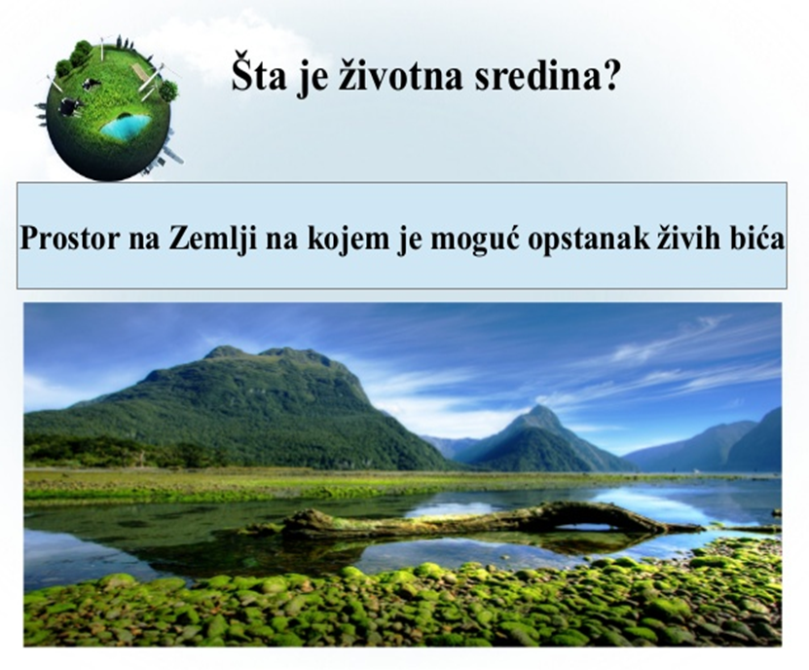 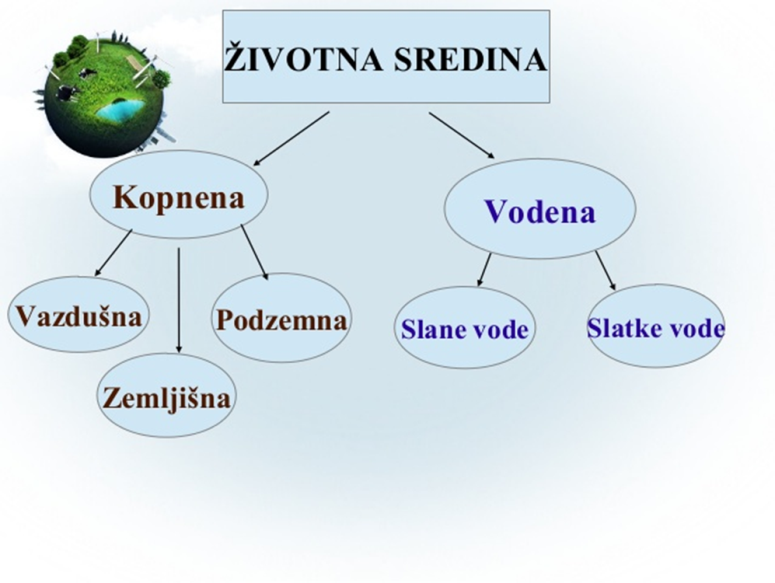 NIVOI ORGANIZACIJE ZIVOG SVETA:1. BIOLOSKI NIVOI (CELIJA, TKIVO, ORGAN, SISTEM ORGANA, ORGANIZAM)2. EKOLOSKI NIVOI (POPULACIJA, BIOCENOZA, EKOSISTEM, BIOM I BIOSFERA)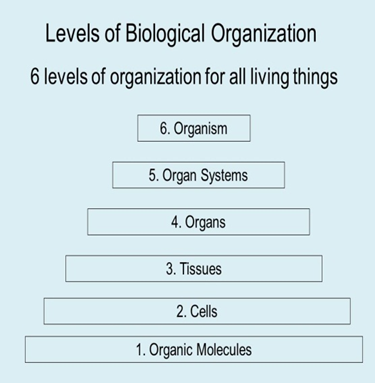 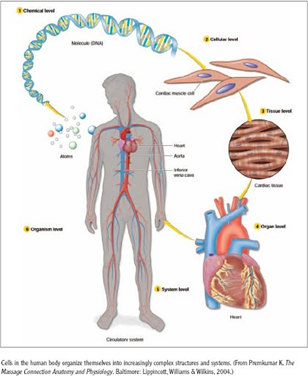 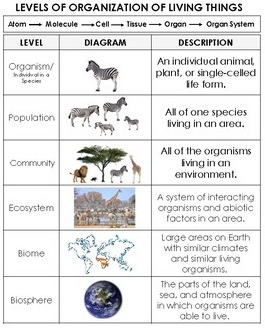 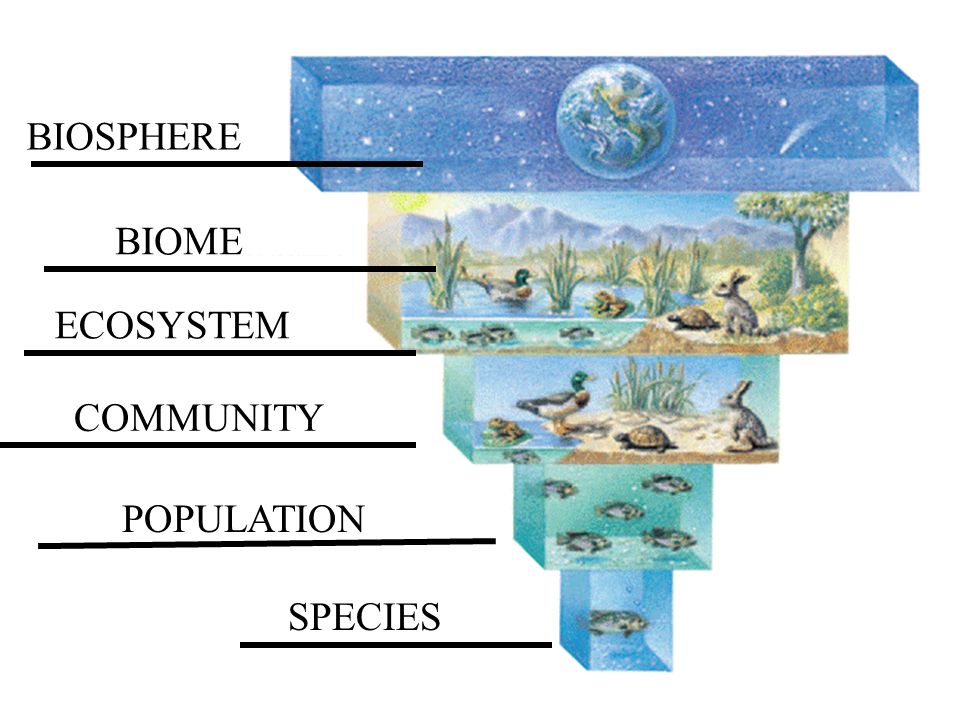 DOMACI ZADATAK:1. POPUNI TABELU. PORED POJMOVA, NAPISI ISTE POJMOVE NA ENGLESKOM JEZIKU. ZATIM ODREDI NIVOE ORGANIZACIJE TAKO STO CES PONUDENE NIVOE PRAVILNO RASPOREDITI U TABELI. NAPISI IH I  NA ENGLESKOM JEZIKU. NIVOI ORGANIZACIJE: SISTEM ORGANA, ORGANIZAM, POPULACIJA, BIOCENOZA, EKOSISTEM, BIOM, BIOSFERA.POJAMPOJAMNIVO ORGANIZACIJENIVO ORGANIZACIJESRPSKI JEZIKENGLESKI JEZIKSRPSKI JEZIKENGLESKI JEZIKSRCEHEARTORGANORGANRODE REKE DUNAVPLANETA ZEMLJAPUSTINJAZIVI SVET LIVADENERVNI SISTEMJEZEROCOVEK